التمرين 1.1: تجاربكم مع الروابط القطاعية والهدف من هذه العملية هو تحديد التحديات الملحة حاليا فيما يتعلق بالمياه والطاقة والاغذية والروابط الرئيسية بينها في سياقك الإقليمي/الوطني. دليل  الخطوات المفصل الخطوة الأولى: نقاش جماعي حول تحديات رابطة المياه والطاقة والغذاءإنشاء مجموعات عمل تتألف من 3-5 أشخاص. وينبغي أن تضم كل مجموعة، إن أمكن، ممثلين عن كل من المستويين الوطني والمحلي للحكومة.  المهمة: ناقش النقاط التالية في مجموعتك ولخص نتائجك في الجدول الموجود في الصفحة التالية: ما هي التحديات الرئيسية الحالية في قطاعات رابطة المياه والطاقة والغذاء في منطقتك/بلدك؟ حدد مثالاً أو مثالين عن التحديات وناقش كيفية تأثير معالجة هذه التحديات على القطاعات الأخرى أو الاعتماد عليها.  ما هي الروابط والمقايضات الرئيسية التي تلاحظها؟  الإطار الزمني: 20 دقائق للمناقشة وتجميع النتائج في الجدول. يرجى الاطلاع على الصفحة التالية للجدول الذي يمكنك استخدامه لجمع إجاباتك. الخطوة الثانية : عرض نتائج عمل المجموعة  الهدف: عرض نتائجك على الجلسة العامة. المهمة: ينبغي لكل فريق أن يعين عضوا واحدا من أعضاء المجموعة يقدم استنتاجاتك في الجلسة العامة. ركز على الروابط المشتركة الرئيسية التي ناقشتها. يمكنك أيضا ذكر الأسئلة المحتملة التي ظلت مفتوحة في مناقشة مجموعتك. الإطار الزمني: 3-5 دقيقة لكل عرض تقديمي جماعي. الخطوة الثالثة : المناقشة العامة الهدف: مقارنة نتائج الفريق ومزيد من المناقشة في الجلسة العامة. المهمة: قارن نتائجك مع المجموعات الأخرى في مناقشة عامة.  أين يمكنك ملاحظة أوجه التشابه أو الاختلافات؟  ماذا فاجأك؟  وأين ترى نقاط الدخول لتطبيق مبادئ الرابطة؟ الإطار الزمني: 20 دقائق للمناقشة العامة. الجدول: نموذج لتجميع النتائج  قطاعات أخرى قطاع المياه 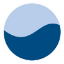 قطاع الطاقة 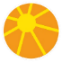 قطاع الأغذية 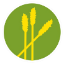 التحديات الروابط والمقايضات الرئيسية مع القطاعات الاخرى 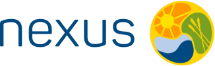 